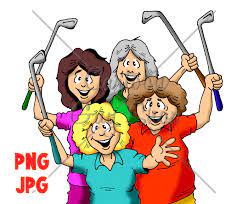 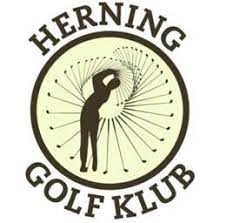 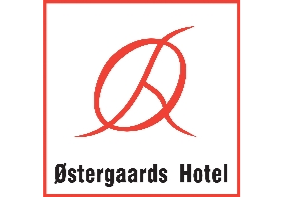 Hej Golf Piger I modtager denne mail, fordi i har været medlemmer af LS i år.
Vi er lidt tidlig ude, men det har vist sig at være nødvendigt af hensyn til reservation af hotel og baner.Vi har besluttet at vores weekendtur bliver den 01.06 - 02.06.2024.Så nu kan i allerede sætte et kryds i kalenderen, hvis i har lyst til en weekendtur med andre LS’er. Weekendturen går igen i år til Herning Golfklub, med overnatning på Østergårds hotel 500 m fra Klubben.Prisen bliver ved delt dobbeltværelse kr. 1.000,00 og enkeltværelse kr. 1.350,00 (incl. mad) Man kan tilmelde sig via Golfbox til foråret, hvor hele turen bliver beskrevet.Glædelig golf forår 
Hilsen Beth og Hanne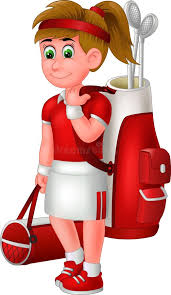 Udflugt til Østergårds hotel.Hvor der spilles på Herning Golfklub den 01. og 02. juni 2024.Vi har forhåndsreserveret 7 dobbeltværelser og 10 enkeltværelser.Max. 24 deltagere og her gælder først til mølle.Vi mødes i Herning Golfklub til en runde golf lørdag den 01. juni hvor vi slår ud fra kl. 10.00.​Ingen fælles opsamling ved Fredericia Golf Club, hvem der ønsker at køre sammen, må i selv aftale inden byrdes. På et tidspunkt efter runden kører vi Østergårds hotel 500 m fra Klubben 
(bag/vogn kan stå i klubben)Kl. 19:00 går vi til bords med en 3-retters middag eller buffet.Morgenmad næste dag.Vi slår igen ud på Herning Golfklub om søndagen fra kl. 9:30.Herefter præmie overrækkelse, som vi står for (i har hver især betalt kr. 50 til dette som er inkl. i beløbet).Alt dette får du for kr. 1.000,00 i delt dobbeltværelse, eller enkeltværelse kr. 1.350.00Som du senest skal betale den 03. maj på Hanne’s konto 7051 115259 – kun dem der har betalt er tilmeldt. Tilmeldingen foregår på GolfBox, som allerede er åben og lukker den 03. maj. Hvis i ønsker enkeltværelse, send da lige en mail tilbage til os, for ellers bliver det dobbeltværelser.
Hvis i har en soveveninde, meddel da også dette.Hilsen Beth og HanneE-mail: hgdalgaard@gmail.com 